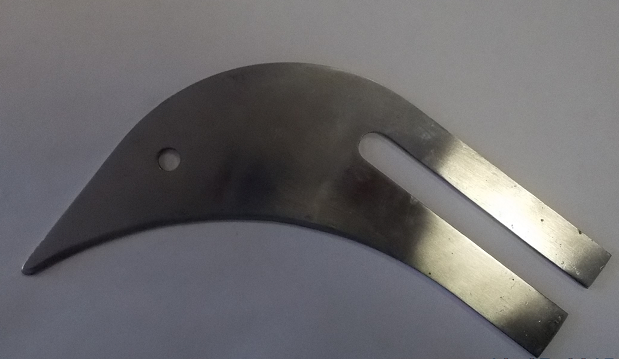 Код из 1САртикулНаименование/ Бренд/ПоставщикГабаритыД*Ш*В,ммМасса,грМатериалМесто установки/НазначениеF0032427нетНож расклинивающий 245*170 ммH=19,8 W=80 толщ.=3100МеталлФорматно-раскроечные станки/после основной пилыF0032427нетH=19,8 W=80 толщ.=3100МеталлФорматно-раскроечные станки/после основной пилыF0032427нетSHEN YANG LEADH=19,8 W=80 толщ.=3100МеталлФорматно-раскроечные станки/после основной пилы